АДМИНИСТРАЦИЯ ГОРОДСКОГО ОКРУГА С ВНУТРИГОРОДСКИМ ДЕЛЕНИЕМ«ГОРОД МАХАЧКАЛА»МУНИЦИПАЛЬНОЕ БЮДЖЕТНОЕ ОБЩЕОБРАЗОВАТЕЛЬНОЕ УЧРЕЖДЕНИЕ«СРЕДНЯЯ ОБЩЕОБРАЗОВАТЕЛЬНАЯ ШКОЛА №44»_____________________________________________________________________________ ул.Победы,6,с.Шамхал-Термен,г.Махачкала,Республика Дагестан,367913, тел 8(928)5382820e-mail: ege200644@yandex.ru  ОГРН 1070560000631, ИНН 0560033841, КПП 057301001, ОКПО 49165681Приказ № 66-п «13»марта 2021 годаОб участии в проведении Всероссийских проверочных работ.В рамках проведения Всероссийских проверочных работ (далее – ВПР) на основании приказа Министерства образования и науки Российской Федерации от 11.02.2021 №119 «О проведении мониторинга качества образования», письмом Федеральной службы по надзору в сфере образования и науки (Рособрнадзор) от 11.02.2021 №119 «Всероссийские проверочные работы - 2020» в рамках организации и проведения Всероссийских проверочных работПриказываю: 1.  Утвердить и составить свой график проведения ВПР  2021 г (Приложение №1);(отв. зам. дир. по УВР Адуева Х.Б.)2. Утвердить план мероприятий, направленный на обеспечение объективности результатов знаний обучающихся при проведении ВПР (Приложение №2);(отв. Рук.ШМО, учителя-предметники)2. Назначить школьным координатором проведения ВПР по МБОУ «СОШ №44»  Адуеву Х.Б, зам. директора по УВР.2.1.   Школьному координатору  проведения ВПР зам. дир. по УВР Адуева Х.Б.- обеспечить информирование учителей – предметников, обучающихся, родителей( законных представителей)  о проведении всероссийских проверочных работ;- разработать локально – нормативные  акты по проведению ВПР;- ознакомить  учителей – предметников с  инструкциями  для организаторов по проведению ВПР;- провести совещание с учителями – предметниками    по вопросу проведения  ВПР ;- представить  заявку от  общеобразовательной организации в установленные сроки;- создать школьные экспертные комиссии из числа учителей начальных классов, учителей – предметников основного и среднего общего образования;- назначать председателями предметных комиссий:Умаева З.А -рук. ШМО ин.–ых  языков;Сахаватова А.М -рук. ШМО математиков;Магомедова М.М -рук. ШМО биологии, химии, географии;Гебекова З.М -рук. ШМО русского языка и литературы;Темирова С.А - рук. ШМО нач. школы;Исаева А.Д -рук. ШМО истории обществознание.- осуществить сбор результатов и загрузку файла  в систему ФИС ОКО в установленные сроки; (отв. зам. дир. по ИОП Абакарова Э.Х.)- внести необходимые изменения в расписание занятий общеобразовательной организации в дни проведения ВПР; (отв. зам. дир. по УВР Адуева Х.Б.)- скачать комплекты для проведения ВПР (зашифрованный архив) в личном кабинете ФИС ОКО для  проведения работы; (отв. зам. дир. по ИОП Абакарова Э.Х.)- скачать в личном кабинете ФИС ОКО протокол проведения  работы и список кодов  участников; (отв.зам.дир. по ИОП Абакарова Э.Х.)- распечатать и присвоить код каждому участнику ВПР;(отв. Рук. ШМО, учителя-предметники)- распечатать варианты ВПР на всех участников;(отв. Рук.ШМО, учителя-предметники)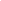 - подготовить аудитории для проведения ВПР;(отв. Рук.ШМО, учителя-предметники)- организовать проведение ВПР и выполнение участниками работы;(отв.Рук. ШМО, учителя-предметники)- получить критерии оценивания  ответов в личном кабинете ФИС ОКО;(отв. Рук.ШМО, учителя-предметники)- организовать проверку работ школьной экспертной комиссией в соответствии с критериями; (отв. зам. дир. по УВР Адуева Х.Б.)-  провести аналитический отчёт по общеобразовательной организации  в разрезе  учебных предметов и классов; (отв.зам.дир. по УВР Адуева Х.Б.)3. Разместить информацию о проведении и сроках ВПР на сайте  общеобразовательной организации и в электронном журнале; (отв. зам дир. по ИОП Абакрова Э.Х.)3.1.Провести разъяснительную работу среди родительской общественности о целях и задачах проведения всероссийских проверочных работ; (отв. зам. дир. по УВР Адуева Х.Б., кл. руководители)3.2.Обеспечить психолого-педагогическую поддержку обучающимся при проведении ВПР (отв. зам. дир. по УВР Адуева Х.Б., психолог);3.3. Обеспечить контроль подготовки обучающихся к проведению ВПР, работы учителей – предметников с демоверсиями; (отв. зам. дир. по УВР Адуева Х.Б.)3.4. Осуществить контроль работы школьного координатора по проведению ВПР; (отв. зам. дир. по УВР Адуева Х.Б.)3.5.  Обеспечить контроль работы школьных экспертных комиссий; (отв. зам. дир. по УВР Адуева Х.Б.)3.6. Довести до сведения учителей – предметников, что оценки по итогам проведения ВПР не выставляются; (отв. зам. дир. по УВР Адуева Х.Б)3.7. По итогам ВПР провести  входную диагностику  с целью корректировки образовательного процесса и выявить возможные пробелы в знаниях обучающихся;(отв. Рук. ШМО, учителя-предметники)3.8. После проведения диагностики на заседаниях школьных методических объединений  выработать соответствующие рекомендации и выстроить грамотно  методическую  работу; Рук. ШМО, учителя-предметники)3.9. Обеспечить контроль своевременной загрузки файла результатов по итогам проверки работ учащихся; Рук. ШМО, учителя-предметники)3.9.1. Осуществить контроль подготовки аналитического отчёта учителей – предметников по итогам проведения ВПР; (отв. зам. дир. по УВР Адуева Х.Б.)- вынести вопросы результатов обучающихся при проведении ВПР на педагогические советы и школьные методические объединения; (отв. зам. дир. по УВР Адуева Х.Б.)3.9.2. Представить аналитический отчёт по учебным предметам и классам в учебную часть. (отв. Рук. ШМО)4. Контроль исполнения приказа оставляю за собой.Директор МБОУ СОШ №44                                     Х.Н.Шахбанов